КРАТКИЙ ОТЧЕТ О РАБОТЕ ЗА 2017 ГОД действительного члена МАИН, канд. техн. наук,доцента кафедры «Энергетические системы» КарГТУИманова Жениса Жумыровича,дом. тел. 51-81-82, e–mail: imanov-kz@mail.ruБыл избран действительным членом Международной  академии информатизации 15 февраля 2013 года, диплом № 1397 РК.За отчетный период проделана следующая работа.      1. С 1998 года являюсь членом редакционной коллегии трехъязычного (казахский, русский, английский) республиканского научно-технического журнала «Автоматика   - Информатика». За 2017 год выпущено 2 номера журнала. 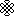 Опубликована статья:       2. Иманов Ж.Ж. К 80-летию со дня рождения и 60-летию трудовой деятельности Юрия Александровича Николеева // Республиканский научно-технический журнал «Автоматика     Информатика», № 1(40), 2017.Участвовал в следующих научно-практических конференциях:       3. Иманов Ж.Ж., Арықбай Б.Ө. Жүзеге асқан Алаш Тұжырымдары және Тәуелсіз  Қазақстан // «Алаш» қозғалысының 100 жылдығына және саяси қуғын-сүргін құрбандарын еске алуға арналған «Алаш қозғалысы: Ұлттық интеллигенция және сталиндік қуғын-сүргін» атты ЖОО аралық ғылыми-практикалық конференциясының Еңбектері (28 ақпан 2017 жыл). / Қазақстан  Республикасы Білім және ғылым министрлігі;  Қарағанды мемлекеттік техникалық университеті. -Қарағанды: ҚарМТУ баспаханасы, 2017.       4. Иманов Ж.Ж., Арғынбай Ж.А., Пернебай М.Н. «Серпін-2050» бағдарламасы аясында «Электроэнергетика» мамандығын таңдаған топтармен кураторлық жұмыстарды ұйымдастыру тәжірибемізден // «Ғылым, білім және өндіріс интеграциясы – Ұлт жоспарын іске асырудың негізі» (№9 Сағынов оқулары») Халықаралық ғылыми-практикалық конференциясының Еңбектері (22-23 маусым 2017 жыл).  / Қазақстан  Республикасы Білім және ғылым министрлігі; Қарағанды мемлекеттік техникалық университеті. -Қарағанды: ҚарМТУ баспаханасы, 2017. 5.Являюсь руководителем студенческого научного кружка «Электротехника мен знергетика тарихы және олардың бүгінгі өзекті мәселелері».        В  областных газетах «Орталық Қазақстан» и «Индустриальная Караганда», за отчетный период опубликованы следующие статьи:       6. Иманов Ж.Ж. Ізі-даңғыл, ісі-дара (мақала) // Қарағанды облыстық қоғамдық-саяси газеті «Орталық Қазақстан», 17 қаңтар, 2017 жыл.       7. Иманов Ж.Ж. Көзден кетсе де көңілден кетпес (эссе) // Қарағанды облыстық қоғамдық-саяси газеті «Орталық Қазақстан», 7 қараша, 2017 жыл.        8. Иманов Ж.Ж. Дракунова Валентина Николаевна // Карагандинская областная газета «Индустриальная Караганда», 17 октября 2017. В рамках педагогической деятельности:       9. В 2017 году вел занятия на государственном языке: лекции, практические занятия, СРСП по предметам - «Электротехника», «Жалпы электротехника», «Электротехника негіздері», «Электротехника және электроника негіздері».      10. В рамках госаттестации  проводил консультацию в трех   группах Транспортно-дорожного факультета: ТТ-13-1 (18 чел), ТТ-13-2 (13 чел), ТТ-14с (9 чел) по дисциплине  «Электротехника и основы электроники».       11. Принимал участие в научно-методических семинарах кафедры и университета по организационно-методической работе.           12. Постоянно проводил воспитательную и индивидуальную работу со студентами, был  куратором группы ЭЭ-16-1, в группе было 24 студента, из них 10 студентов обучались по программе «Серпін».                  13. Проводил работу по профессиональной ориентации абитуриентов в университет и колледж.                     14.  Дал рекомендацию на кандидата  технических наук, доктора phD, доцента  кафедры «Энергетические системы», члена-корреспондента Международной Академии Информации (МАИН) Калытка Валерия Александровича к участью в конкурсе на вакантную должность действительного члена Международной Академии Информации (МАИН), от 20.12.2017.Ж. Ж. Иманов